Standorte Wildbearbeitungsbetriebe (GHE) in Graubünden und Glarus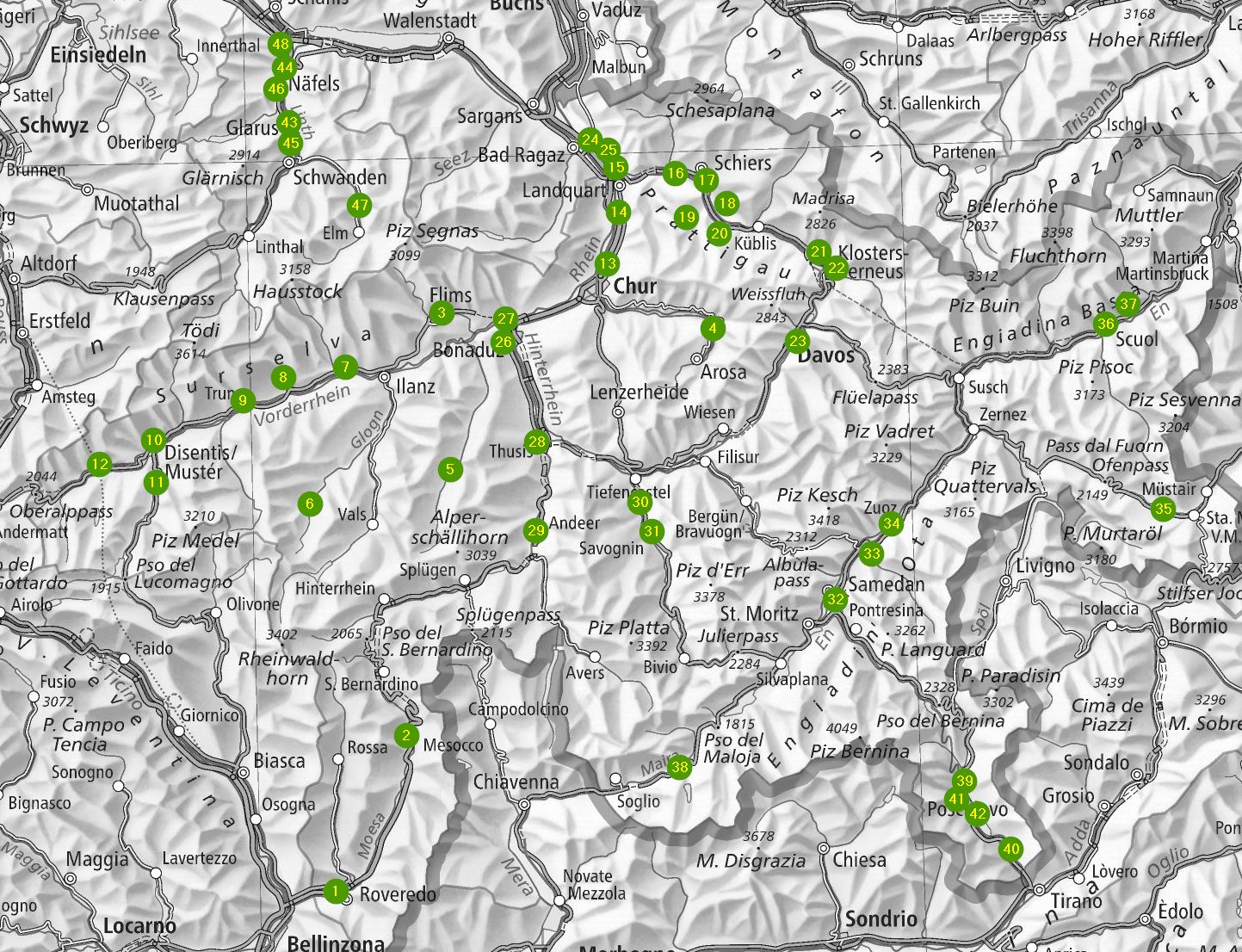 